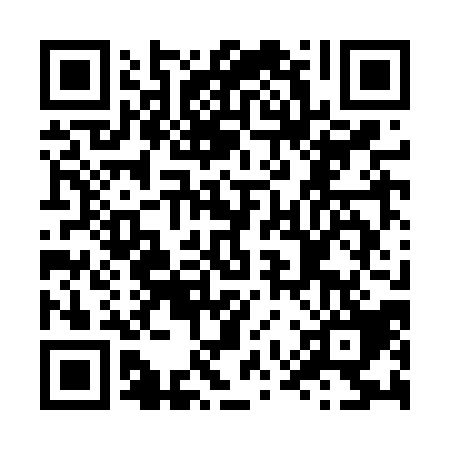 Ramadan times for Polotsk, BelarusMon 11 Mar 2024 - Wed 10 Apr 2024High Latitude Method: Angle Based RulePrayer Calculation Method: Muslim World LeagueAsar Calculation Method: ShafiPrayer times provided by https://www.salahtimes.comDateDayFajrSuhurSunriseDhuhrAsrIftarMaghribIsha11Mon5:265:267:291:154:147:017:018:5712Tue5:235:237:271:144:157:037:038:5913Wed5:215:217:241:144:177:057:059:0114Thu5:185:187:221:144:187:077:079:0415Fri5:155:157:191:144:197:097:099:0616Sat5:125:127:171:134:217:117:119:0817Sun5:095:097:141:134:227:137:139:1118Mon5:065:067:111:134:237:157:159:1319Tue5:035:037:091:124:247:177:179:1520Wed5:005:007:061:124:267:197:199:1821Thu4:574:577:041:124:277:217:219:2022Fri4:544:547:011:124:287:237:239:2323Sat4:514:516:581:114:297:257:259:2524Sun4:484:486:561:114:317:277:279:2825Mon4:454:456:531:114:327:297:299:3026Tue4:414:416:511:104:337:317:319:3327Wed4:384:386:481:104:347:337:339:3528Thu4:354:356:451:104:357:357:359:3829Fri4:324:326:431:094:367:377:379:4030Sat4:284:286:401:094:387:397:399:4331Sun4:254:256:381:094:397:417:419:461Mon4:214:216:351:094:407:437:439:482Tue4:184:186:331:084:417:457:459:513Wed4:154:156:301:084:427:477:479:544Thu4:114:116:271:084:437:497:499:575Fri4:084:086:251:074:447:517:5110:006Sat4:044:046:221:074:457:537:5310:027Sun4:004:006:201:074:467:557:5510:058Mon3:573:576:171:074:477:577:5710:089Tue3:533:536:151:064:487:597:5910:1110Wed3:493:496:121:064:498:018:0110:15